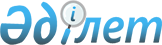 Бородулиха аудандық мәслихатының 2023 жылғы 28 желтоқсандағы № 14-19-VIII "2024-2026 жылдарға арналған Бородулиха ауданы Таврия ауылдық округінің бюджеті туралы" шешіміне өзгеріс енгізу туралыАбай облысы Бородулиха аудандық мәслихатының 2024 жылғы 18 сәуірдегі № 16-13-VIII шешімі
      Бородулиха аудандық мәслихаты ШЕШТІ:
      "1. Бородулиха аудандық мәслихатының "2024-2026 жылдарға арналған Бородулиха ауданы Таврия ауылдық округінің бюджеті туралы" 2023 жылғы 28 желтоқсандағы № 14-19-VIII шешіміне мынадай өзгеріс енгізілсін:
      1-тармақ жаңа редакцияда жазылсын:
      "1. 2024-2026 жылдарға арналған Таврия ауылдық округінің бюджеті тиісінше 1, 2, 3-қосымшаларға сәйкес, соның ішінде 2024 жылға мынадай көлемдерде бекітілсін: 
      1) кірістер – 28877 мың теңге, соның ішінде:
      салық түсімдері – 3159 мың теңге;
      салықтық емес түсімдер – 0 теңге;
      негізгі капиталды сатудан түсетін түсімдер – 0 теңге;
      трансферттер түсімі – 25718 мың теңге;
      2) шығындар – 29954,5 мың теңге;
      3) таза бюджеттік кредиттеу – 0 теңге;
      4) қаржы активтерімен операциялар бойынша сальдо – 0 теңге;
      5) бюджет тапшылығы (профициті) – -1077,5 мың теңге; 
      6) бюджет тапшылығын қаржыландыру (профицитін пайдалану) – 1077,5 мың теңге, соның ішінде:
      бюджет қаражатының пайдаланылатын қалдықтары – 1077,5 мың теңге.";
      көрсетілген шешімнің 1-қосымшасы осы шешімнің қосымшасына сәйкес жаңа редакцияда жазылсын.
      2. Осы шешім 2024 жылғы 1 қаңтардан бастап қолданысқа енгізіледі. 2024 жылға арналған Таврия ауылдық округінің бюджеті
					© 2012. Қазақстан Республикасы Әділет министрлігінің «Қазақстан Республикасының Заңнама және құқықтық ақпарат институты» ШЖҚ РМК
				
      Аудандық мәслихат төрағасы 

С. Урашева
Бородулиха аудандық
мәслихатының
2024 жылғы 18 сәуірдегі
№ 16-13-VIII шешіміне
қосымша
Санаты
Санаты
Санаты
Санаты
Сома (мың теңге)
Сыныбы
Сыныбы
Сыныбы
Сома (мың теңге)
Ішкі сыныбы
Ішкі сыныбы
Сома (мың теңге)
Кiрiстер атауы
Сома (мың теңге)
I.КІРІСТЕР
28877
1
Салықтық түсiмдер
3159
01
Табыс салығы
162
2
Жеке табыс салығы
162
04
Жеке табыс салығы
2991
1
Меншікке салынатын салықтар
92
3
Мүлiкке салынатын салықтар
17
4
Жерсалығы
1422
5
Бірыңғай жер салығы
1460
05
Көлiк құралдарына салынатын салық
6
3
Табиғи және басқа да ресурстарды пайдаланғаны үшiн түсетiн түсiмдер
6
2
Салықтық емес түсімдер
0
3
Негізгі капиталды сатудан түсетін түсімдер
0
 4
Трансферттер түсімі 
25718
02
Мемлекеттiк басқарудың жоғары тұрған органдарынан түсетiн трансферттер
25718
3
Аудандардың (облыстық маңызы бар қаланың) бюджетінен трансферттер
25718
Функционалдық топ
Функционалдық топ
Функционалдық топ
Функционалдық топ
Функционалдық топ
Сома (мың теңге)
Кіші функция
Кіші функция
Кіші функция
Кіші функция
Сома (мың теңге)
Бюджеттік бағдарламалардың әкімшісі
Бюджеттік бағдарламалардың әкімшісі
Бюджеттік бағдарламалардың әкімшісі
Сома (мың теңге)
Бағдарлама
Бағдарлама
Сома (мың теңге)
Атауы
Сома (мың теңге)
II. ШЫҒЫНДАР
29954,5
01
Жалпы сипаттағы мемлекеттiк қызметтер
24221
1
Мемлекеттi басқарудың жалпы функцияларын орындайтын өкiлдi, атқарушы және басқа органдар
24221
124
Аудандық маңызы бар қала, ауыл, кент, ауылдық округ әкімінің аппараты
24221
001
Аудандық маңызы бар қала, ауыл, кент, ауылдық округ әкімінің қызметін қамтамасыз ету жөніндегі қызметтер
24221
 07
Тұрғын үй-коммуналдық шаруашылық
1630
3
Елді-мекендерді көркейту
1630
124
Аудандық маңызы бар қала, ауыл, кент, ауылдық округ әкімінің аппараты
1630
008
Елді мекендердегі көшелерді жарықтандыру 
1390
009
Елді мекендердің санитариясын қамтамасыз ету
240
12
Көлiк және коммуникация
4076
1
Автомобиль көлiгi
4076
124
Аудандық маңызы бар қала, ауыл, кент, ауылдық округ әкімінің аппараты
4076
013
Аудандық маңызы бар қалаларда, ауылдарда, кенттерде, ауылдық округтерде автомобиль жолдарының жұмыс істеуін қамтамасыз ету
4076
15
Трансферттер
27,5
1
Трансферттер
27,5
124
Аудандық маңызы бар қала, ауыл, кент, ауылдық округ әкімінің аппараты
27,5
048
Пайдаланылмаған (толық пайдаланылмаған) нысаналы трансферттерді қайтару
27,5
ІІІ.Таза бюджеттік кредиттеу
0
IV.Қаржы активтерімен жасалатын операциялар бойынша сальдо
0
V. Бюджет тапшылығы (профициті)
-1077,5
VI. Бюджет тапшылығын қаржыландыру (профициттi пайдалану)
1077,5
8
Бюджет қаражатының пайдаланылатын қалдықтары
1077,5
01
Бюджет қаражатының қалдықтары
1077,5
1
Бюджет қаражатының бос қалдықтары
1077,5